Exam 2Part 1: Multiple Choice (2 points each) Directions: Please circle the best answer for each of the following questions. Consider the following image of two atoms interacting. Each small dot represents an instantaneous position of an electron and the circles represent the nuclei. The bond is best described as ___________________.  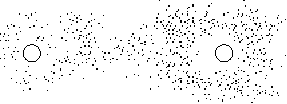 nonpolar ioniccoordinate covalentpolar ionicpolar covalent metallicThe Bohr model of the atom assumes that which of the following quantities for the electron in a hydrogen atom is/are quantized? i. Speed; ii. Direction of spin axis; iii. Energy; iv. Radius of its orbit.iii onlyi and iiiiii and ivi, iii, and ivi, ii, and iiiWhich of the following has the bond angle of 120°? 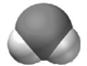 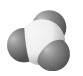 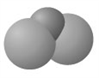 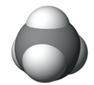 How many water molecules are associated with each formula unit of anhydrous cobalt(II) perchlorate in Co(ClO4)2 · 6 H2O? 23456From the following, pick those that are not empirical formulas:i. C2H8	ii. C2H3		iii. C6H6		iv. C7H6		v. C7H21i and iiii and iviv and vi, iii, and vi,, ii, and iiiHow does a phosphorus atom achieve an octet of electrons?By gaining 3 electrons. By losing 3 electrons. By gaining 5 electrons. By losing 5 electrons.By gaining 8 electrons.Which of the following is the common name for the compound H2O?Dihydrogen oxideDihydrogen monoxideHydrogen hydroxideMonohydrogen hydroxideWaterWhich of the following defines a correct relationship for electromagnetic radiation?Which of the following statements is/are correct?Because it is the standard, carbon has a molar mass of exactly one gram per mole. The phrase “molar mass of iodine” is not ambiguous, but the phrase “molar mass of potassium” is. The molar mass of a substance is the mass in grams of one mole of the substance. The formula masses of ionic compounds are always larger, numerically, than the molar mass of those compounds. none of the above To find the slope of a best fit straight line you should find the y-intercept firstuse data points to find your slopeuse points off of your linenone of the aboveall of the above Part 2: Short Answer  Directions: Answer each of the following questions. Be sure to use complete sentences where appropriate. For full credit be sure to show all of your work. Identify each of the following atoms/ions by their electron configurations (6 points):Using the periodic table, indicate which member of each pair is (5 points).Less metallic					Mg or SSmaller atomic radii				K or RbLess electronegative				Ca or SeLarger cation					Li+ or Cs+Lowest ionization energy				K or PPotassium is a highly reactive metal, while argon is an inert gas. Explain this difference based on their electron configurations and dot structure (6 points). K: 1s2 2s2 2p6 3s2 3p6 4s1 = [Ar] 4s1 	Ar: 1s2 2s2 2p6 3s2 3p6 			Potassium has one valence electron thus making it very reactive. It will lose its one valence electron to become isoelectronic with argon and obtain a stable valence shell. Argon is a noble gas and already has eight valence electrons and thus a complete and stable valence shell.  White phosphorus is one of several forms of phosphorus and exists as a waxy solid consisting of P4 molecules. How many atoms are present in 0.350 mol of P4 (5 points)? OrWhat is the empirical formula for this molecule? 				___P____Answer the following questions about a nonmetal (X) with 7 valence electrons (4 points):Draw the likely Lewis dot structure						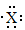 How many bonds is it likely to form?						1How many lone pairs is it likely to have?					3What group is nonmetal X found in?						7A/halogensAllyl sulfide, (C3H5)2S, is the substance that gives garlic its characteristic odor (14 points).Calculate the molar mass of allyl sulfide.molar mass = (2)(3)(12.011 g/mol) + (2)(5)(1.008 g/mol) + (1)(32.061 g/mol)        = 72.066 g/mol + 10.08 g/mol + 32.061 g/mol       = 114.207 g/mol       = 114.21 g/molWhat is the percent S in allyl sulfide?How many moles of sulfur are in 23.2 g allyl sulfide?How many grams of carbon are in 4.20 x 1023 molecules of allyl sulfide?What is the empirical formula for allyl sulfide? 	____(C3H5)2S or C6H10S______Complete the following table (22 points):Answer the following questions about the nitrate ion, NO3-. Draw the Lewis structure, be sure to draw any resonance structures if appropriate (10 points).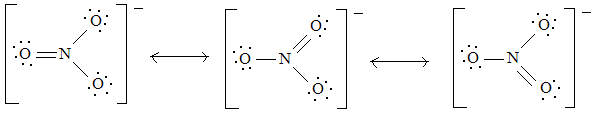 Electron pair geometry			      trigonal planar Molecular shape				      trigonal planarBond Angle					      120°For methyl ethanoate, CH3COOCH3, identify the electron pair geometry, molecular geometry and bond angle around each central atom (8 points). Complete electron configurationCondensed electron configurationAtom/Ion1s2 2s2 2p6 3s2 3p6 4s2 3d10 4p3  (a neutral particle)	[Ar] 4s2 3d10 4p3  As1s2 2s2 2p6 3s2 3p6 (an ion with a negative two charge)[Ar]S2-NameFormula Ionic, Covalent, Acid, Hydrate? Magnesium sulfate heptahydrateMgSO4 ∙ 7 H2OHydrateHydrochloric acidHCl (aq)AcidChromium(VI) nitrateCr(NO3)6IonicPhosphorus pentafluoridePF5CovalentAcetic acidHC2H3O2 (aq)AcidNickel(II) phosphateNi3(PO4)2IonicSodium hydroxideNaOHIonicOxygen gasO2 CovalentAmmoniaNH3CovalentAmmonium sulfide(NH4)2SIonicCopper(I) carbonateCu2CO3Ionic 